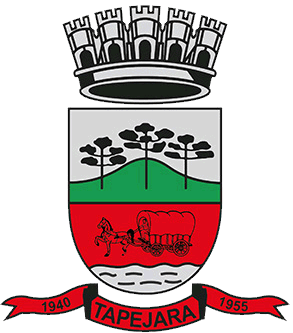 Pauta 031/2023Câmara Municipal de Vereadores de TapejaraSala de Sessões Zalmair João Roier (Alemão)
Sessão Ordinária dia 25/09/2023
SAUDAÇÃO Invocando a proteção de Deus, declaro aberta a Sessão Ordinária da noite de hoje, dia 25 de setembro de 2023.- Solicito aos senhores que tomem assento.- Agradecemos as pessoas que se fazem presentes essa noite...- A cópia da Ata da Sessão Ordinária Itinerante do dia 18/09/2023, está com os Senhores Vereadores e poderá ser retificada através de requerimento escrito encaminhado à Mesa Diretora. - Vereadores favoráveis permaneçam como estão, e contrários se manifestem...- Aprovado por...
Informes e Agradecimentos:- Na noite de terça feira (19), o Vereador Everton Rovani esteve representando o Presidente da Câmara Déberton Fracaro (Betinho) no Jantar Farroupilha 2023. Evento aconteceu no CTG Manoel Teixeira.- No sábado à tarde (23) o Presidente da Câmara Déberton Fracaro (Betinho) e a vereadora Rita Scariott Sossella estiveram presentes no primeiro Baile Farroupilha realizado pelo GITI. Evento ocorreu no Salão Paroquial do Bairro São Paulo. No mesmo dia, o vereador Josué Girardi representando o Presidente da Câmara Déberton Fracaro (Betinho) e os vereadores Altamir Waltrich Galvão e Rita Scariott Sossella, participaram da Mateada da Solidariedade na Praça Central Silvio Ughini.
EXPEDIENTE DO DIANa Sessão ordinária de hoje deram entrada as seguintes matérias:- Ofício nº 298/2023;- Ofício nº 299/2023;- Edital nº 178/2023;- Projeto de Lei n° 072/2023;- Projeto de Lei n° 077/2023;- Projeto de Lei n° 078/2023;- Projeto de Lei n° 079/2023;- Requerimento n° 027/23;- Requerimento n° 028/23;- Requerimento n° 029/23;--------------------------------------------------------------------------------------------------------------------------Solicito ao Secretário Everton Rovani que faça a leitura das matérias--------------------------------------------------------------------------------------------------------------------------ORDEM DO DIAREQUERIMENTOSDe acordo com o Art. 138 do Regimento Interno, os requerimentos escritos serão deliberados pelo plenário e votados na mesma sessão de apresentação, não cabendo o adiamento nem discussão.Portanto, coloco em votação:- Requerimento nº 027/2023. O Vereador Josué Girardi da bancada do PP, no uso de suas legais e regimentais atribuições, vem por meio deste requerer a Mesa Diretora dessa Casa Legislativa, conforme Artigo 136 do Regimento Interno. Que o nome do senhor Itamar Antonio Spanhol, seja incluído para receber título de Cidadão Honorário do Munícipio. Pelos seus relevantes serviços prestados a cultura Tapejarense e Rio-grandense. Segue em anexo o histórico do Senhor Itamar Antonio Spanhol.- Coloco em votação o requerimento 027/2023. - Vereadores favoráveis permaneçam como estão contrários se manifestem.- Aprovado por...------------------------------------------------------------------------------------------------------------------------------ Requerimento nº 028/2023. O Vereador Everton Rovani da bancada do PP, no uso de suas legais e regimentais atribuições, vem por meio deste requerer a Mesa Diretora dessa Casa Legislativa, conforme Artigo 136 do Regimento Interno. Que o nome da senhora CLEMENTINA CONCHETA VALENTINI, seja utilizado pela administração onde for de seu desejo e interesse, logradouro ou imóvel público. - Coloco em votação o requerimento 028/2023. - Vereadores favoráveis permaneçam como estão contrários se manifestem.- Aprovado por..._________________________________________________________________________- Requerimento nº 029/2023. O Presidente da Câmara de Vereadores Déberton Fracaro, juntamente com os vereadores abaixo subscritos, em conformidade com o que estabelece o artigo 122 e artigo nº 168 do Regimento Interno, REQUER a inclusão imediata na Ordem do dia da Sessão Ordinária do dia 25 de setembro, do Projeto de Lei do Executivo 077/23.- Coloco em votação o requerimento 029/2023. - Vereadores favoráveis permaneçam como estão contrários se manifestem.- Aprovado por...PROJETOS DE LEI
- Em discussão o Projeto de Lei do Executivo nº 071/2023. Inclui o parágrafo único ao art. 2º da Lei n.º 4188 de 12 de dezembro de 2017, que institui o Vale Refeição aos Servidores Municipais e dá outras providências.- A palavra está com senhores vereadores.- Como mais nenhum vereador deseja fazer uso da palavra coloco em votação o Projeto de Lei do Executivo nº 071/2023.-Vereadores favoráveis permaneçam como estão contrários se manifestem.-Aprovado por...- Em discussão o Projeto de Lei do Executivo nº 077/2023. Dispõe sobre os pagamentos da Lei Federal nº 14.434/2022 que institui o piso nacional da Enfermagem e dá outras providências.- A palavra está com senhores vereadores.- Como mais nenhum vereador deseja fazer uso da palavra coloco em votação o Projeto de Lei do Executivo nº 077/2023.-Vereadores favoráveis permaneçam como estão contrários se manifestem.-Aprovado por...__________________________________________________________________________
 INDICAÇÕES
- Em discussão a Indicação nº 059/2023 de autoria do Vereador José Marcos Sutil do MDB. “Sugere que a Administração Municipal através das Secretarias competentes, estudem a viabilidade de construir/instalar um Parquinho Infantil e uma Academia de Saúde na Comunidade de Vila Campos”.- A palavra está com os senhores vereadores.- Como mais nenhum vereador deseja fazer uso da palavra coloco em votação à Indicação nº 059/2023.-Vereadores favoráveis permaneçam como estão contrários se manifestem-Aprovado por...----------------------------------------------------------------------------------------------------------------------------Eram essas as matérias a serem discutidas na Sessão Ordinária de hoje.-------------------------------------------------------------------------------------------------------------------------- 
Explicações Pessoais:
Passamos agora ao espaço destinado às Explicações Pessoais, onde cada vereador terá o tempo regimental de cinco minutos para expor assuntos de seu interesse. Pela ordem, o primeiro a fazer uso da palavra é o Vereador: Maeli Bruneto, Paulo Cesar Langaro, Rafael Menegaz, Edson Luiz Dalla Costa, Jacira Sitta, Rita Scariot Sossella, Celso Fernandes de Oliveira, Everton Rovani, Josué Girardi, José Marcos Sutil e Déberton Fracaro.
PERMANECEM EM PAUTA- Projeto de Lei n° 072, 074, 075, 078 e 079/23;- Indicações nº 058 e 060/23;ENCERRAMENTO

Encerro a presente Sessão e convoco os Senhores Vereadores para próxima Sessão Ordinária do ano que se realizará em 02/10/2023, às 18h30min. Tenham todos, uma boa noite e uma ótima semana.